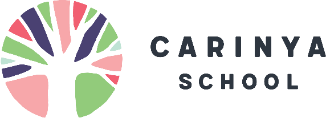 BUILDING KNOWLEDGE, CONFIDENCE & INDEPENDENCE.Dear parents and carers On 21 June the NSW Teachers Federation directed its members to strike for 24 hours on Thursday 30 June 2022. As a result of this strike, our school will be non-operational on this date and no student supervision will be available. This means you will need to make alternative care arrangements on this day for your student/s. To support learning from home, resources can be accessed on the department’s Learning remotely hub. Our focus remains the learning and wellbeing of our students. The department is prioritising work to resolve a new Teachers Award, with dates for arbitration in the Industrial Relations Commission reserved for October.Regards Craig Cleaver Principal 